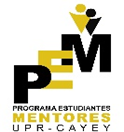 Universidad de Puerto Rico en CayeyCEDE -  Programa de Estudiantes MentoresCUESTIONARIO DEL MENTOREste cuestionario tiene el propósito de obtener información sobre tu perfil sociodemográfico e intereses. Dicho perfil, junto a tu solicitud, la entrevista y el cumplimiento de los requisitos establecidos, serán utilizados por la Coordinadora del Programa de Estudiantes Mentores para evaluar la posibilidad de ser un mentor y asignarte al estudiante participante. Toda la información será estrictamente confidencial y utilizada exclusivamente para el Programa de Estudiantes Mentores. Agradezco tu interés en participar del Programa y cumplimentar este cuestionario.  Nombre: ___________________________________________         Número de Estudiante: _________________________ Fecha de nacimiento: _____________________________   	    Año de Estudio: __________________		Facultad: ___________________________     Programa de Estudio: ____________________________________________ Profesión que deseas alcanzar: __________________________________________________________________________  Trabajo:  No ____  Si ___, indica el lugar y la labor que realizas: ______________________________________________________________________________________________________________ ¿Has ejercido como mentor anteriormente?    No ______   	Sí_______ , explica:  _______________________________________________________________________________________________________________ _______________________________________________________________________________________________________________ ¿Qué te motiva a ser un estudiante mentor? _______________________________________________________________________________________________________________ _______________________________________________________________________________________________________________ ¿Tienes acceso a internet dentro y fuera de la Universidad?   Sí ____                    No ____ ¿Estás familiarizado con el uso y manejo de las redes sociales? No ___  Sí ___.  Especifica cuáles conoces (C) y cuáles utilizas (U).  _______________________________________________________________________________________________________________ _______________________________________________________________________________________________________________ ¿Podrías reunirte con el estudiante en mentoría cara a cara al menos 4 hrs por mes y mentoría en línea al menos una vez por semana, por un periodo de seis meses a un año?   Sí ____    No____  Especifica el horario y los días en que estarías disponible para ofrecer dicha mentoría.   ______________________________________________________________________________________________________________ _______________________________________________________________________________________________________________ ¿Qué horario prefieres para participar de las diversas actividades y de las reuniones de mentoría con la Coordinadora? _______________________________________________________________________________________________________________ _______________________________________________________________________________________________________________ ¿Qué circunstancias podrían provocar que desistieras de continuar como mentor? __________________________________________________________________________________________________________ __________________________________________________________________________________________________________ ¿Anticipas algún cambio en tu vida académica o personal para el próximo año, que pueda interferir con tu compromiso como mentor? __________________________________________________________________________________________________________ __________________________________________________________________________________________________________ ¿Dominas el idioma inglés?  No ____       Sí ____, especifica si es lectura, escritura y/o verbal. ___________________________________________________________________________________________________________  Tus pasatiempos favoritos: _______________________________________________________________________________¿Practicas algún deporte?  No _____      Sí _____, especifica: __________________________________________Tipo de películas que te gustan: ______________________________________________________________________Tipo de música que te gusta escuchar: _______________________________________________________________ ¿Cuáles son tus expectativas con relación al Programa de Estudiantes Mentores?_______________________________________________________________________________________________________________ _______________________________________________________________________________________________________________ ______________________________________________________________________________________________________________